SEGUNDA SEMANA DE ACTIVIDADES VIRTUALESHOLA SEÑORITAS: Espero estén muy juiciosas en casa, siguiendo las medidas necesarias de cuidado y protección y compartiendo del tiempo en familia, no serán tiempos fáciles, pero quiero que sepan que las tengo en mis oraciones y “aquel que confía en Dios, nada debe temer”. Espero verlas pronto.Recuerdan cuando hablábamos en clase de responsabilidad ciudadana. Pues hoy es hora de ser ciudadanos responsables con nosotros mismos y por ende con los demás. Elabora un decálogo sobre las normas que debes tener para evitar contagiarte del coronavirus y contagiar a los demás.Realiza en la aplicación que más te guste una campaña para evitar que la gente salga a las calles y acate las normas establecidas. Debe tener loga, slogan, objetivo y dos actividades que pudiéramos realizar todos desde casa.DIOS LAS BENDIGA. Y NO OLVIDEN QUE FAMILIA QUE REZA UNIDA PERMANECE UNIDA.LAS QUIERO MUCHO.COLEGIO EMILIA RIQUELMEACTIVIDADES VIRTUALESSEGUNDA SEMANACOLEGIO EMILIA RIQUELMEACTIVIDADES VIRTUALESSEGUNDA SEMANACOLEGIO EMILIA RIQUELMEACTIVIDADES VIRTUALESSEGUNDA SEMANACOLEGIO EMILIA RIQUELMEACTIVIDADES VIRTUALESSEGUNDA SEMANA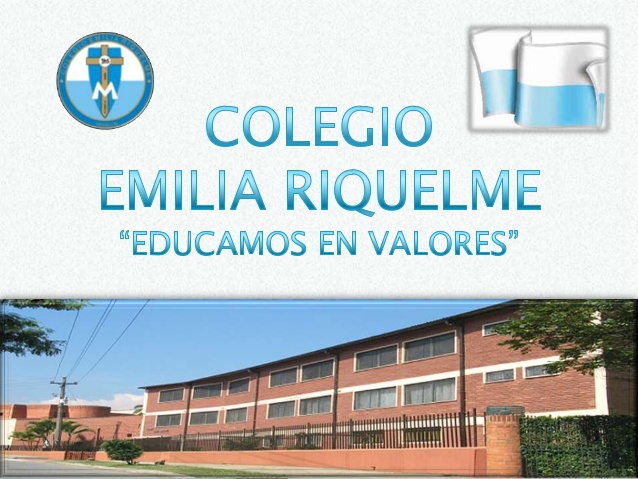 Fecha:Nombre: Grado: 7MOÁrea: Urbanidad